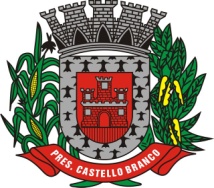 ESTADO DE SANTA CATARINAMUNICIPIO DE PRESIDENTE CASTELLO BRANCO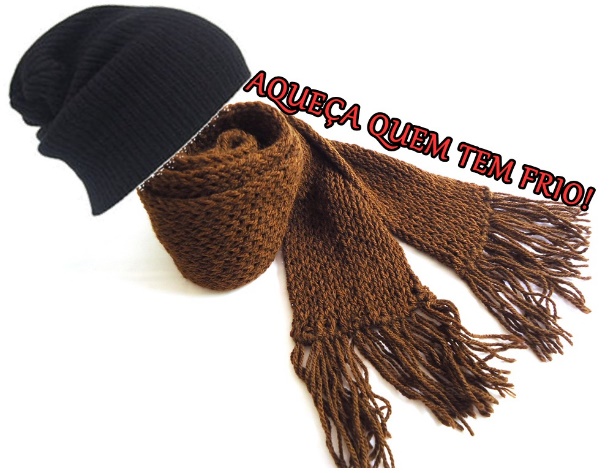 O Cras – Centro de Referência da Assistência Social, convida todos os munícipes para participarem da Campanha do Agasalho 2019 “Aqueça quem tem Frio”, doando roupas, agasalhos, calçados e cobertores. Os donativos serão recebidos no Cras na Avenida 17 de Fevereiro – Centro do Município. Maiores informações ligue 34571055.As doações serão organizadas e armazenadas em local próprio e entregue as pessoas que necessitarem. _____________________Luciana da SilvaSecretária Municipal de Saúde e Bem Estar Social  